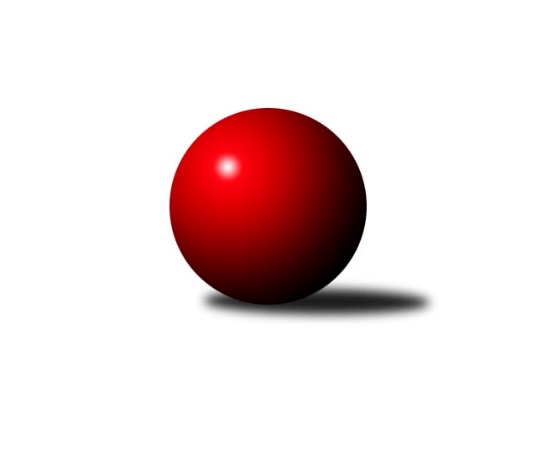 Č.20Ročník 2018/2019	11.6.2024 2. KLM B 2018/2019Statistika 20. kolaTabulka družstev:		družstvo	záp	výh	rem	proh	skore	sety	průměr	body	plné	dorážka	chyby	1.	KK Vyškov	20	13	3	4	100.5 : 59.5 	(276.5 : 203.5)	3402	29	2251	1151	17.8	2.	KK Blansko	20	13	1	6	99.5 : 60.5 	(248.5 : 231.5)	3300	27	2212	1088	28.1	3.	TJ Spartak Přerov	20	12	1	7	98.0 : 62.0 	(266.0 : 214.0)	3375	25	2243	1132	22.6	4.	VKK Vsetín	20	11	1	8	83.0 : 77.0 	(237.0 : 243.0)	3283	23	2190	1093	26.6	5.	SKK Dubňany	20	11	0	9	81.0 : 79.0 	(246.0 : 234.0)	3283	22	2199	1085	25	6.	TJ Sokol Husovice B	20	8	3	9	76.0 : 84.0 	(225.5 : 254.5)	3273	19	2210	1064	27.1	7.	KK Mor.Slávia Brno	20	8	3	9	72.0 : 88.0 	(234.0 : 246.0)	3259	19	2188	1071	26.6	8.	TJ Sokol Vracov	20	7	4	9	74.5 : 85.5 	(235.5 : 244.5)	3276	18	2200	1076	27.6	9.	HKK Olomouc	20	9	0	11	74.5 : 85.5 	(235.0 : 245.0)	3311	18	2215	1097	24.8	10.	TJ Sl. Kamenice nad Lipou	20	7	1	12	76.5 : 83.5 	(239.5 : 240.5)	3273	15	2188	1085	28	11.	TJ Sokol Chvalíkovice	20	7	0	13	66.5 : 93.5 	(227.5 : 252.5)	3270	14	2199	1071	31.3	12.	TJ Unie Hlubina	20	5	1	14	58.0 : 102.0 	(209.0 : 271.0)	3240	11	2172	1068	31.2Tabulka doma:		družstvo	záp	výh	rem	proh	skore	sety	průměr	body	maximum	minimum	1.	KK Blansko	10	8	1	1	56.5 : 23.5 	(130.5 : 109.5)	3324	17	3402	3253	2.	SKK Dubňany	10	8	0	2	52.0 : 28.0 	(133.5 : 106.5)	3360	16	3482	3264	3.	VKK Vsetín	10	8	0	2	49.0 : 31.0 	(121.5 : 118.5)	3266	16	3341	3178	4.	KK Mor.Slávia Brno	10	6	3	1	48.5 : 31.5 	(127.5 : 112.5)	3323	15	3421	3265	5.	TJ Spartak Přerov	10	7	0	3	54.0 : 26.0 	(134.0 : 106.0)	3434	14	3529	3323	6.	KK Vyškov	10	7	0	3	52.5 : 27.5 	(142.0 : 98.0)	3396	14	3505	3303	7.	TJ Sokol Chvalíkovice	10	6	0	4	40.5 : 39.5 	(119.5 : 120.5)	3235	12	3292	3149	8.	TJ Sokol Husovice B	11	5	2	4	45.0 : 43.0 	(132.5 : 131.5)	3365	12	3483	3278	9.	TJ Sokol Vracov	10	4	3	3	43.0 : 37.0 	(124.5 : 115.5)	3397	11	3481	3327	10.	HKK Olomouc	10	5	0	5	40.0 : 40.0 	(122.0 : 118.0)	3316	10	3399	3208	11.	TJ Sl. Kamenice nad Lipou	9	4	0	5	40.0 : 32.0 	(115.5 : 100.5)	3384	8	3463	3271	12.	TJ Unie Hlubina	10	3	0	7	32.0 : 48.0 	(110.0 : 130.0)	3064	6	3205	2947Tabulka venku:		družstvo	záp	výh	rem	proh	skore	sety	průměr	body	maximum	minimum	1.	KK Vyškov	10	6	3	1	48.0 : 32.0 	(134.5 : 105.5)	3403	15	3510	3281	2.	TJ Spartak Přerov	10	5	1	4	44.0 : 36.0 	(132.0 : 108.0)	3369	11	3483	3222	3.	KK Blansko	10	5	0	5	43.0 : 37.0 	(118.0 : 122.0)	3297	10	3432	3067	4.	HKK Olomouc	10	4	0	6	34.5 : 45.5 	(113.0 : 127.0)	3311	8	3507	3018	5.	TJ Sokol Husovice B	9	3	1	5	31.0 : 41.0 	(93.0 : 123.0)	3263	7	3447	3104	6.	VKK Vsetín	10	3	1	6	34.0 : 46.0 	(115.5 : 124.5)	3285	7	3396	3136	7.	TJ Sokol Vracov	10	3	1	6	31.5 : 48.5 	(111.0 : 129.0)	3264	7	3430	3086	8.	TJ Sl. Kamenice nad Lipou	11	3	1	7	36.5 : 51.5 	(124.0 : 140.0)	3263	7	3388	3019	9.	SKK Dubňany	10	3	0	7	29.0 : 51.0 	(112.5 : 127.5)	3276	6	3385	3108	10.	TJ Unie Hlubina	10	2	1	7	26.0 : 54.0 	(99.0 : 141.0)	3258	5	3368	3136	11.	KK Mor.Slávia Brno	10	2	0	8	23.5 : 56.5 	(106.5 : 133.5)	3253	4	3403	3130	12.	TJ Sokol Chvalíkovice	10	1	0	9	26.0 : 54.0 	(108.0 : 132.0)	3273	2	3390	3085Tabulka podzimní části:		družstvo	záp	výh	rem	proh	skore	sety	průměr	body	doma	venku	1.	KK Vyškov	11	6	3	2	55.0 : 33.0 	(151.5 : 112.5)	3381	15 	4 	0 	2 	2 	3 	0	2.	HKK Olomouc	11	7	0	4	48.0 : 40.0 	(132.0 : 132.0)	3327	14 	4 	0 	3 	3 	0 	1	3.	KK Blansko	11	6	1	4	51.0 : 37.0 	(137.5 : 126.5)	3283	13 	4 	1 	1 	2 	0 	3	4.	TJ Spartak Přerov	11	6	0	5	51.0 : 37.0 	(145.5 : 118.5)	3392	12 	4 	0 	3 	2 	0 	2	5.	TJ Sokol Husovice B	11	6	0	5	46.0 : 42.0 	(130.0 : 134.0)	3291	12 	4 	0 	3 	2 	0 	2	6.	SKK Dubňany	11	6	0	5	42.0 : 46.0 	(133.0 : 131.0)	3290	12 	5 	0 	0 	1 	0 	5	7.	TJ Sokol Vracov	11	4	3	4	42.5 : 45.5 	(134.0 : 130.0)	3264	11 	3 	2 	1 	1 	1 	3	8.	KK Mor.Slávia Brno	11	4	2	5	41.5 : 46.5 	(123.5 : 140.5)	3272	10 	3 	2 	1 	1 	0 	4	9.	VKK Vsetín	11	5	0	6	41.0 : 47.0 	(130.0 : 134.0)	3277	10 	4 	0 	1 	1 	0 	5	10.	TJ Sokol Chvalíkovice	11	4	0	7	38.5 : 49.5 	(125.5 : 138.5)	3251	8 	4 	0 	2 	0 	0 	5	11.	TJ Unie Hlubina	11	4	0	7	35.0 : 53.0 	(117.5 : 146.5)	3220	8 	3 	0 	2 	1 	0 	5	12.	TJ Sl. Kamenice nad Lipou	11	3	1	7	36.5 : 51.5 	(124.0 : 140.0)	3263	7 	0 	0 	0 	3 	1 	7Tabulka jarní části:		družstvo	záp	výh	rem	proh	skore	sety	průměr	body	doma	venku	1.	KK Blansko	9	7	0	2	48.5 : 23.5 	(111.0 : 105.0)	3321	14 	4 	0 	0 	3 	0 	2 	2.	KK Vyškov	9	7	0	2	45.5 : 26.5 	(125.0 : 91.0)	3421	14 	3 	0 	1 	4 	0 	1 	3.	TJ Spartak Přerov	9	6	1	2	47.0 : 25.0 	(120.5 : 95.5)	3375	13 	3 	0 	0 	3 	1 	2 	4.	VKK Vsetín	9	6	1	2	42.0 : 30.0 	(107.0 : 109.0)	3289	13 	4 	0 	1 	2 	1 	1 	5.	SKK Dubňany	9	5	0	4	39.0 : 33.0 	(113.0 : 103.0)	3290	10 	3 	0 	2 	2 	0 	2 	6.	KK Mor.Slávia Brno	9	4	1	4	30.5 : 41.5 	(110.5 : 105.5)	3260	9 	3 	1 	0 	1 	0 	4 	7.	TJ Sl. Kamenice nad Lipou	9	4	0	5	40.0 : 32.0 	(115.5 : 100.5)	3384	8 	4 	0 	5 	0 	0 	0 	8.	TJ Sokol Vracov	9	3	1	5	32.0 : 40.0 	(101.5 : 114.5)	3309	7 	1 	1 	2 	2 	0 	3 	9.	TJ Sokol Husovice B	9	2	3	4	30.0 : 42.0 	(95.5 : 120.5)	3275	7 	1 	2 	1 	1 	1 	3 	10.	TJ Sokol Chvalíkovice	9	3	0	6	28.0 : 44.0 	(102.0 : 114.0)	3283	6 	2 	0 	2 	1 	0 	4 	11.	HKK Olomouc	9	2	0	7	26.5 : 45.5 	(103.0 : 113.0)	3300	4 	1 	0 	2 	1 	0 	5 	12.	TJ Unie Hlubina	9	1	1	7	23.0 : 49.0 	(91.5 : 124.5)	3233	3 	0 	0 	5 	1 	1 	2 Zisk bodů pro družstvo:		jméno hráče	družstvo	body	zápasy	v %	dílčí body	sety	v %	1.	Ondřej Ševela 	SKK Dubňany  	15	/	18	(83%)	58	/	72	(81%)	2.	Michal Pytlík 	TJ Spartak Přerov 	15	/	18	(83%)	54	/	72	(75%)	3.	Vlastimil Bělíček 	VKK Vsetín  	15	/	19	(79%)	52.5	/	76	(69%)	4.	Jakub Flek 	KK Blansko  	15	/	20	(75%)	50.5	/	80	(63%)	5.	Tomáš Žižlavský 	TJ Sokol Husovice B 	14	/	16	(88%)	43	/	64	(67%)	6.	Petr Pevný 	KK Vyškov 	14	/	17	(82%)	47	/	68	(69%)	7.	Karel Dúška 	TJ Sl. Kamenice nad Lipou 	14	/	20	(70%)	46	/	80	(58%)	8.	Michal Albrecht 	HKK Olomouc 	13.5	/	20	(68%)	51.5	/	80	(64%)	9.	Kamil Bartoš 	HKK Olomouc 	13	/	20	(65%)	50	/	80	(63%)	10.	Petr Sehnal 	KK Blansko  	12.5	/	17	(74%)	36.5	/	68	(54%)	11.	Jiří Staněk 	TJ Sokol Chvalíkovice 	12.5	/	20	(63%)	48.5	/	80	(61%)	12.	Jakub Pleban 	TJ Spartak Přerov 	12	/	17	(71%)	37.5	/	68	(55%)	13.	Pavel Polanský ml.	TJ Sokol Vracov 	12	/	18	(67%)	46.5	/	72	(65%)	14.	Jiří Divila 	TJ Spartak Přerov 	12	/	18	(67%)	41	/	72	(57%)	15.	Milan Klika 	KK Mor.Slávia Brno 	12	/	19	(63%)	42	/	76	(55%)	16.	Miroslav Milan 	KK Mor.Slávia Brno 	12	/	20	(60%)	44.5	/	80	(56%)	17.	Jiří Trávníček 	KK Vyškov 	11	/	16	(69%)	33.5	/	64	(52%)	18.	Vladimír Valenta 	TJ Sokol Chvalíkovice 	11	/	19	(58%)	45.5	/	76	(60%)	19.	David Dúška 	TJ Sl. Kamenice nad Lipou 	11	/	19	(58%)	38.5	/	76	(51%)	20.	Pavel Antoš 	KK Mor.Slávia Brno 	11	/	20	(55%)	43.5	/	80	(54%)	21.	Jakub Ouhel 	TJ Sl. Kamenice nad Lipou 	10.5	/	18	(58%)	37.5	/	72	(52%)	22.	Luděk Rychlovský 	KK Vyškov 	10	/	15	(67%)	43	/	60	(72%)	23.	Tomáš Šerák 	SKK Dubňany  	10	/	15	(67%)	34	/	60	(57%)	24.	Josef Linhart 	TJ Unie Hlubina 	10	/	16	(63%)	38	/	64	(59%)	25.	Aleš Staněk 	TJ Sokol Chvalíkovice 	10	/	17	(59%)	34	/	68	(50%)	26.	Michal Zelený 	SKK Dubňany  	9	/	15	(60%)	35.5	/	60	(59%)	27.	Martin Dolák 	VKK Vsetín  	9	/	15	(60%)	34	/	60	(57%)	28.	Václav Kratochvíla 	SKK Dubňany  	9	/	15	(60%)	31.5	/	60	(53%)	29.	Petr Pavelka 	TJ Spartak Přerov 	9	/	16	(56%)	33	/	64	(52%)	30.	Daniel Bělíček 	VKK Vsetín  	9	/	16	(56%)	29.5	/	64	(46%)	31.	Petr Havíř 	KK Blansko  	9	/	17	(53%)	33.5	/	68	(49%)	32.	Radek Hendrych 	TJ Sokol Chvalíkovice 	9	/	17	(53%)	31.5	/	68	(46%)	33.	Josef Touš 	KK Vyškov 	9	/	18	(50%)	40.5	/	72	(56%)	34.	Tomáš Hambálek 	VKK Vsetín  	9	/	18	(50%)	38	/	72	(53%)	35.	Lukáš Dúška 	TJ Sl. Kamenice nad Lipou 	9	/	18	(50%)	34.5	/	72	(48%)	36.	Pavel Košťál 	TJ Sokol Husovice B 	9	/	18	(50%)	33	/	72	(46%)	37.	Petr Polanský 	TJ Sokol Vracov 	9	/	19	(47%)	37	/	76	(49%)	38.	Jan Ševela 	KK Blansko  	8	/	9	(89%)	24	/	36	(67%)	39.	Tomáš Procházka 	KK Vyškov 	8	/	13	(62%)	31	/	52	(60%)	40.	Tomáš Sasín 	TJ Sokol Vracov 	8	/	15	(53%)	28.5	/	60	(48%)	41.	Roman Flek 	KK Blansko  	8	/	17	(47%)	32.5	/	68	(48%)	42.	Jiří Radil 	TJ Sokol Husovice B 	8	/	18	(44%)	31	/	72	(43%)	43.	Michal Zatyko 	TJ Unie Hlubina 	7	/	12	(58%)	27.5	/	48	(57%)	44.	Zdeněk Macháček 	TJ Spartak Přerov 	7	/	12	(58%)	27	/	48	(56%)	45.	Tomáš Kordula 	TJ Sokol Vracov 	7	/	13	(54%)	31.5	/	52	(61%)	46.	Petr Vácha 	TJ Spartak Přerov 	7	/	13	(54%)	27	/	52	(52%)	47.	Milan Sekanina 	HKK Olomouc 	7	/	14	(50%)	26.5	/	56	(47%)	48.	David Hendrych 	TJ Sokol Chvalíkovice 	7	/	16	(44%)	29	/	64	(45%)	49.	Pavel Ježek 	TJ Sl. Kamenice nad Lipou 	7	/	17	(41%)	34	/	68	(50%)	50.	Přemysl Žáček 	TJ Unie Hlubina 	7	/	17	(41%)	32	/	68	(47%)	51.	Ivo Hostinský 	KK Mor.Slávia Brno 	7	/	18	(39%)	31	/	72	(43%)	52.	František Svoboda 	TJ Sokol Vracov 	6.5	/	13	(50%)	28.5	/	52	(55%)	53.	Radim Čuřík 	KK Vyškov 	6.5	/	14	(46%)	28.5	/	56	(51%)	54.	Martin Honc 	KK Blansko  	6	/	7	(86%)	18	/	28	(64%)	55.	Miroslav Vejtasa 	TJ Sokol Husovice B 	6	/	11	(55%)	21	/	44	(48%)	56.	Petr Šindelář 	TJ Sl. Kamenice nad Lipou 	6	/	12	(50%)	25	/	48	(52%)	57.	Jaromír Hendrych 	HKK Olomouc 	6	/	13	(46%)	19	/	52	(37%)	58.	Filip Kordula 	TJ Sokol Vracov 	6	/	14	(43%)	27.5	/	56	(49%)	59.	Michal Kratochvíla 	SKK Dubňany  	6	/	16	(38%)	28.5	/	64	(45%)	60.	David Plšek 	TJ Sokol Husovice B 	6	/	17	(35%)	31.5	/	68	(46%)	61.	Milan Kanda 	TJ Spartak Přerov 	6	/	18	(33%)	31.5	/	72	(44%)	62.	Marian Hošek 	HKK Olomouc 	5	/	7	(71%)	17.5	/	28	(63%)	63.	Pavel Marek 	TJ Unie Hlubina 	5	/	8	(63%)	17.5	/	32	(55%)	64.	Eduard Varga 	KK Vyškov 	5	/	9	(56%)	18.5	/	36	(51%)	65.	Tomáš Novosad 	VKK Vsetín  	5	/	11	(45%)	22	/	44	(50%)	66.	Libor Vančura 	VKK Vsetín  	5	/	12	(42%)	17.5	/	48	(36%)	67.	Jan Tužil 	TJ Sokol Vracov 	5	/	15	(33%)	22.5	/	60	(38%)	68.	Miroslav Flek 	KK Blansko  	4	/	4	(100%)	12	/	16	(75%)	69.	Martin Marek 	TJ Unie Hlubina 	4	/	7	(57%)	13.5	/	28	(48%)	70.	Ladislav Musil 	KK Blansko  	4	/	7	(57%)	12	/	28	(43%)	71.	Jan Machálek st.	TJ Sokol Husovice B 	4	/	8	(50%)	18.5	/	32	(58%)	72.	Radim Herůfek 	KK Mor.Slávia Brno 	4	/	8	(50%)	16	/	32	(50%)	73.	Matouš Krajzinger 	HKK Olomouc 	4	/	8	(50%)	16	/	32	(50%)	74.	Jan Žídek 	TJ Unie Hlubina 	4	/	11	(36%)	18	/	44	(41%)	75.	Antonín Kratochvíla 	SKK Dubňany  	4	/	12	(33%)	20.5	/	48	(43%)	76.	Zoltán Bagári 	VKK Vsetín  	4	/	12	(33%)	20	/	48	(42%)	77.	Petr Basta 	TJ Unie Hlubina 	4	/	14	(29%)	24	/	56	(43%)	78.	Boštjan Pen 	KK Mor.Slávia Brno 	3.5	/	9	(39%)	15.5	/	36	(43%)	79.	Stanislav Novák 	KK Mor.Slávia Brno 	3.5	/	13	(27%)	22	/	52	(42%)	80.	Josef Kotlán 	KK Blansko  	3	/	3	(100%)	8	/	12	(67%)	81.	Pavel Vymazal 	KK Vyškov 	3	/	7	(43%)	16.5	/	28	(59%)	82.	Jiří Němec 	HKK Olomouc 	3	/	7	(43%)	15.5	/	28	(55%)	83.	Marek Dostal 	SKK Dubňany  	3	/	13	(23%)	17.5	/	52	(34%)	84.	Petr Brablec 	TJ Unie Hlubina 	3	/	14	(21%)	18	/	56	(32%)	85.	Jakub Hnát 	TJ Sokol Husovice B 	3	/	19	(16%)	25	/	76	(33%)	86.	Tomáš Válka 	TJ Sokol Husovice B 	2	/	2	(100%)	5	/	8	(63%)	87.	František Kellner 	KK Mor.Slávia Brno 	2	/	2	(100%)	5	/	8	(63%)	88.	Martin Bartoš 	TJ Spartak Přerov 	2	/	3	(67%)	6	/	12	(50%)	89.	Michal Hejtmánek 	TJ Unie Hlubina 	2	/	3	(67%)	6	/	12	(50%)	90.	Adam Rychtařík 	TJ Sl. Kamenice nad Lipou 	2	/	4	(50%)	10.5	/	16	(66%)	91.	Roman Janás 	SKK Dubňany  	2	/	5	(40%)	10.5	/	20	(53%)	92.	Jiří Šindelář 	TJ Sl. Kamenice nad Lipou 	2	/	5	(40%)	7.5	/	20	(38%)	93.	Milan Bělíček 	VKK Vsetín  	2	/	11	(18%)	15.5	/	44	(35%)	94.	Otto Mückstein 	TJ Sokol Chvalíkovice 	2	/	11	(18%)	13.5	/	44	(31%)	95.	Jiří Baslar 	HKK Olomouc 	2	/	12	(17%)	16.5	/	48	(34%)	96.	Břetislav Sobota 	HKK Olomouc 	2	/	15	(13%)	18.5	/	60	(31%)	97.	Igor Sedlák 	TJ Sokol Husovice B 	1	/	1	(100%)	3.5	/	4	(88%)	98.	Jan Machálek ml. ml.	TJ Sokol Husovice B 	1	/	1	(100%)	3	/	4	(75%)	99.	David Pospíšil 	KK Mor.Slávia Brno 	1	/	1	(100%)	3	/	4	(75%)	100.	János Víz 	VKK Vsetín  	1	/	1	(100%)	2	/	4	(50%)	101.	Tomáš Gaspar 	TJ Sokol Vracov 	1	/	2	(50%)	5	/	8	(63%)	102.	Martin Procházka 	KK Blansko  	1	/	2	(50%)	4	/	8	(50%)	103.	Martin Gabrhel 	TJ Sokol Husovice B 	1	/	2	(50%)	3	/	8	(38%)	104.	Zdeněk Macháček 	TJ Spartak Přerov 	1	/	2	(50%)	3	/	8	(38%)	105.	Zdeněk Kratochvíla 	SKK Dubňany  	1	/	2	(50%)	3	/	8	(38%)	106.	Milan Podhradský 	TJ Sl. Kamenice nad Lipou 	1	/	2	(50%)	2	/	8	(25%)	107.	František Oliva 	TJ Unie Hlubina 	1	/	3	(33%)	5	/	12	(42%)	108.	Otakar Lukáč 	KK Blansko  	1	/	3	(33%)	3	/	12	(25%)	109.	Karel Kolařík 	KK Blansko  	1	/	8	(13%)	5.5	/	32	(17%)	110.	Radim Meluzín 	TJ Sokol Husovice B 	0	/	1	(0%)	2	/	4	(50%)	111.	Jaroslav Sedlář 	KK Mor.Slávia Brno 	0	/	1	(0%)	2	/	4	(50%)	112.	Marek Hynar 	TJ Sokol Chvalíkovice 	0	/	1	(0%)	2	/	4	(50%)	113.	Martin Bílek 	TJ Sokol Vracov 	0	/	1	(0%)	1.5	/	4	(38%)	114.	Karel Gabrhel 	TJ Sokol Husovice B 	0	/	1	(0%)	1	/	4	(25%)	115.	Martin Sedlák 	TJ Sokol Husovice B 	0	/	1	(0%)	1	/	4	(25%)	116.	Pavel Polanský st.	TJ Sokol Vracov 	0	/	1	(0%)	0	/	4	(0%)	117.	Robert Pacal 	TJ Sokol Husovice B 	0	/	1	(0%)	0	/	4	(0%)	118.	Petr Chodura 	TJ Unie Hlubina 	0	/	1	(0%)	0	/	4	(0%)	119.	Miroslav Oujezdský 	KK Mor.Slávia Brno 	0	/	2	(0%)	3	/	8	(38%)	120.	Jaroslav Sedlář 	KK Mor.Slávia Brno 	0	/	2	(0%)	2	/	8	(25%)	121.	Jakub Hendrych 	TJ Sokol Chvalíkovice 	0	/	2	(0%)	2	/	8	(25%)	122.	Tomáš Rechtoris 	TJ Unie Hlubina 	0	/	2	(0%)	0.5	/	8	(6%)	123.	Filip Kratochvíla 	SKK Dubňany  	0	/	2	(0%)	0	/	8	(0%)	124.	Václav Rábl 	TJ Unie Hlubina 	0	/	2	(0%)	0	/	8	(0%)	125.	Vladimír Kostka 	TJ Sokol Chvalíkovice 	0	/	5	(0%)	6	/	20	(30%)Průměry na kuželnách:		kuželna	průměr	plné	dorážka	chyby	výkon na hráče	1.	TJ Spartak Přerov, 1-6	3405	2262	1142	23.6	(567.6)	2.	TJ Sokol Vracov, 1-6	3382	2243	1139	23.3	(563.7)	3.	KK Vyškov, 1-4	3362	2233	1129	20.6	(560.5)	4.	Kamenice, 1-4	3361	2248	1113	27.3	(560.2)	5.	TJ Sokol Husovice, 1-4	3354	2241	1112	26.9	(559.0)	6.	Dubňany, 1-4	3327	2213	1114	25.5	(554.6)	7.	KK MS Brno, 1-4	3316	2216	1099	26.7	(552.7)	8.	HKK Olomouc, 1-8	3310	2215	1095	26.6	(551.7)	9.	KK Blansko, 1-6	3296	2200	1096	29.3	(549.4)	10.	TJ Zbrojovka Vsetín, 1-4	3243	2160	1083	25.8	(540.6)	11.	TJ Opava, 1-4	3243	2184	1058	28.4	(540.5)	12.	TJ VOKD Poruba, 1-4	3085	2096	989	32.8	(514.3)Nejlepší výkony na kuželnách:TJ Spartak Přerov, 1-6TJ Spartak Přerov	3529	19. kolo	Michal Pytlík 	TJ Spartak Přerov	653	17. koloTJ Spartak Přerov	3527	17. kolo	Vlastimil Bělíček 	VKK Vsetín 	647	10. koloTJ Spartak Přerov	3524	10. kolo	Michal Pytlík 	TJ Spartak Přerov	632	10. koloKK Vyškov	3510	17. kolo	Michal Pytlík 	TJ Spartak Přerov	632	11. koloTJ Spartak Přerov	3473	11. kolo	Michal Pytlík 	TJ Spartak Přerov	631	19. koloTJ Sokol Husovice B	3447	8. kolo	Michal Albrecht 	HKK Olomouc	619	6. koloTJ Sokol Vracov	3430	19. kolo	Miroslav Vejtasa 	TJ Sokol Husovice B	616	8. koloHKK Olomouc	3430	6. kolo	Jiří Trávníček 	KK Vyškov	614	17. koloTJ Spartak Přerov	3409	6. kolo	Zdeněk Macháček 	TJ Spartak Přerov	613	8. koloTJ Spartak Přerov	3406	8. kolo	Jiří Staněk 	TJ Sokol Chvalíkovice	610	4. koloTJ Sokol Vracov, 1-6TJ Sokol Vracov	3481	4. kolo	Michal Pytlík 	TJ Spartak Přerov	638	7. koloTJ Sokol Vracov	3463	15. kolo	Vlastimil Bělíček 	VKK Vsetín 	633	20. koloTJ Spartak Přerov	3456	7. kolo	Jiří Staněk 	TJ Sokol Chvalíkovice	617	13. koloKK Vyškov	3447	2. kolo	Pavel Polanský ml.	TJ Sokol Vracov	613	20. koloKK Blansko 	3432	18. kolo	Radek Hendrych 	TJ Sokol Chvalíkovice	613	13. koloTJ Sokol Vracov	3411	2. kolo	Tomáš Sasín 	TJ Sokol Vracov	612	9. koloTJ Sokol Vracov	3405	18. kolo	Petr Polanský 	TJ Sokol Vracov	612	20. koloTJ Sokol Vracov	3395	20. kolo	Ondřej Ševela 	SKK Dubňany 	597	4. koloVKK Vsetín 	3395	20. kolo	Tomáš Sasín 	TJ Sokol Vracov	597	15. koloTJ Sokol Chvalíkovice	3390	13. kolo	Aleš Staněk 	TJ Sokol Chvalíkovice	597	13. koloKK Vyškov, 1-4HKK Olomouc	3507	1. kolo	Michal Pytlík 	TJ Spartak Přerov	632	5. koloKK Vyškov	3505	5. kolo	Petr Pevný 	KK Vyškov	625	5. koloTJ Spartak Přerov	3483	5. kolo	Michal Albrecht 	HKK Olomouc	622	1. koloKK Vyškov	3478	14. kolo	Josef Touš 	KK Vyškov	616	3. koloKK Vyškov	3466	9. kolo	Jiří Trávníček 	KK Vyškov	612	20. koloKK Vyškov	3414	3. kolo	Luděk Rychlovský 	KK Vyškov	610	5. koloKK Vyškov	3408	1. kolo	Tomáš Procházka 	KK Vyškov	604	9. koloKK Vyškov	3395	20. kolo	Petr Polanský 	TJ Sokol Vracov	602	14. koloTJ Sl. Kamenice nad Lipou	3388	7. kolo	Luděk Rychlovský 	KK Vyškov	602	1. koloKK Mor.Slávia Brno	3361	20. kolo	Tomáš Procházka 	KK Vyškov	601	14. koloKamenice, 1-4TJ Sl. Kamenice nad Lipou	3463	16. kolo	Jakub Ouhel 	TJ Sl. Kamenice nad Lipou	625	20. koloTJ Sl. Kamenice nad Lipou	3458	18. kolo	Aleš Staněk 	TJ Sokol Chvalíkovice	617	18. koloTJ Spartak Přerov	3453	13. kolo	Vlastimil Bělíček 	VKK Vsetín 	616	14. koloTJ Sl. Kamenice nad Lipou	3447	20. kolo	Ondřej Ševela 	SKK Dubňany 	609	15. koloTJ Sl. Kamenice nad Lipou	3440	13. kolo	Josef Touš 	KK Vyškov	609	19. koloKK Vyškov	3428	19. kolo	Adam Rychtařík 	TJ Sl. Kamenice nad Lipou	608	16. koloTJ Sl. Kamenice nad Lipou	3392	19. kolo	Jakub Ouhel 	TJ Sl. Kamenice nad Lipou	606	13. koloTJ Unie Hlubina	3368	17. kolo	Jakub Ouhel 	TJ Sl. Kamenice nad Lipou	605	17. koloVKK Vsetín 	3357	14. kolo	Zdeněk Macháček 	TJ Spartak Přerov	602	13. koloTJ Sl. Kamenice nad Lipou	3342	12. kolo	Lukáš Dúška 	TJ Sl. Kamenice nad Lipou	600	19. koloTJ Sokol Husovice, 1-4KK Vyškov	3498	15. kolo	Tomáš Žižlavský 	TJ Sokol Husovice B	660	9. koloTJ Sokol Husovice B	3483	10. kolo	Tomáš Žižlavský 	TJ Sokol Husovice B	653	10. koloTJ Spartak Přerov	3439	20. kolo	Tomáš Žižlavský 	TJ Sokol Husovice B	632	13. koloTJ Sokol Husovice B	3433	9. kolo	Michal Pytlík 	TJ Spartak Přerov	629	20. koloTJ Sokol Husovice B	3419	13. kolo	Jakub Hnát 	TJ Sokol Husovice B	627	15. koloTJ Sokol Husovice B	3394	20. kolo	Tomáš Žižlavský 	TJ Sokol Husovice B	619	7. koloKK Blansko 	3385	7. kolo	Jakub Flek 	KK Blansko 	616	7. koloTJ Sokol Husovice B	3375	15. kolo	Petr Sehnal 	KK Blansko 	616	7. koloHKK Olomouc	3363	4. kolo	Vlastimil Bělíček 	VKK Vsetín 	615	9. koloTJ Unie Hlubina	3362	13. kolo	Tomáš Žižlavský 	TJ Sokol Husovice B	608	20. koloDubňany, 1-4SKK Dubňany 	3482	20. kolo	Ondřej Ševela 	SKK Dubňany 	662	14. koloSKK Dubňany 	3436	14. kolo	Ondřej Ševela 	SKK Dubňany 	637	7. koloSKK Dubňany 	3413	7. kolo	Ondřej Ševela 	SKK Dubňany 	625	16. koloKK Blansko 	3399	20. kolo	Ondřej Ševela 	SKK Dubňany 	615	18. koloSKK Dubňany 	3390	18. kolo	Karel Dúška 	TJ Sl. Kamenice nad Lipou	609	3. koloSKK Dubňany 	3367	9. kolo	Ondřej Ševela 	SKK Dubňany 	608	1. koloTJ Sokol Vracov	3358	16. kolo	Ondřej Ševela 	SKK Dubňany 	604	9. koloKK Vyškov	3348	12. kolo	Václav Kratochvíla 	SKK Dubňany 	600	20. koloSKK Dubňany 	3346	12. kolo	Ondřej Ševela 	SKK Dubňany 	599	20. koloHKK Olomouc	3334	14. kolo	Pavel Polanský ml.	TJ Sokol Vracov	598	16. koloKK MS Brno, 1-4KK Mor.Slávia Brno	3421	14. kolo	Miroslav Milan 	KK Mor.Slávia Brno	616	14. koloKK Mor.Slávia Brno	3405	17. kolo	Ondřej Ševela 	SKK Dubňany 	613	17. koloKK Vyškov	3393	8. kolo	Milan Klika 	KK Mor.Slávia Brno	610	8. koloTJ Spartak Přerov	3356	14. kolo	Milan Klika 	KK Mor.Slávia Brno	601	3. koloKK Mor.Slávia Brno	3351	8. kolo	Pavel Antoš 	KK Mor.Slávia Brno	601	6. koloKK Mor.Slávia Brno	3336	19. kolo	Pavel Antoš 	KK Mor.Slávia Brno	601	8. koloSKK Dubňany 	3334	17. kolo	Pavel Polanský ml.	TJ Sokol Vracov	599	11. koloKK Mor.Slávia Brno	3328	6. kolo	Radim Čuřík 	KK Vyškov	597	8. koloTJ Sokol Chvalíkovice	3327	19. kolo	Petr Pevný 	KK Vyškov	597	8. koloTJ Unie Hlubina	3320	6. kolo	Milan Klika 	KK Mor.Slávia Brno	594	12. koloHKK Olomouc, 1-8HKK Olomouc	3399	10. kolo	Michal Albrecht 	HKK Olomouc	627	18. koloHKK Olomouc	3380	18. kolo	Jiří Němec 	HKK Olomouc	623	3. koloTJ Sokol Vracov	3378	3. kolo	Jakub Flek 	KK Blansko 	608	5. koloVKK Vsetín 	3376	7. kolo	Vlastimil Bělíček 	VKK Vsetín 	606	7. koloKK Vyškov	3363	13. kolo	David Hendrych 	TJ Sokol Chvalíkovice	603	10. koloHKK Olomouc	3349	3. kolo	Michal Pytlík 	TJ Spartak Přerov	601	18. koloTJ Sokol Chvalíkovice	3343	10. kolo	Jiří Němec 	HKK Olomouc	594	10. koloHKK Olomouc	3341	13. kolo	Michal Albrecht 	HKK Olomouc	591	7. koloTJ Spartak Přerov	3335	18. kolo	Matouš Krajzinger 	HKK Olomouc	591	10. koloHKK Olomouc	3325	8. kolo	David Dúška 	TJ Sl. Kamenice nad Lipou	591	8. koloKK Blansko, 1-6KK Blansko 	3402	13. kolo	Michal Pytlík 	TJ Spartak Přerov	613	9. koloKK Blansko 	3356	15. kolo	Petr Havíř 	KK Blansko 	606	4. koloKK Vyškov	3348	4. kolo	Jakub Pleban 	TJ Spartak Přerov	603	9. koloKK Blansko 	3342	6. kolo	Jakub Ouhel 	TJ Sl. Kamenice nad Lipou	603	10. koloKK Blansko 	3341	9. kolo	Jan Ševela 	KK Blansko 	598	19. koloTJ Spartak Přerov	3334	9. kolo	Jan Ševela 	KK Blansko 	592	13. koloKK Blansko 	3330	4. kolo	Pavel Košťál 	TJ Sokol Husovice B	592	19. koloKK Blansko 	3327	19. kolo	Jakub Flek 	KK Blansko 	591	6. koloKK Blansko 	3313	10. kolo	Jakub Flek 	KK Blansko 	587	17. koloKK Blansko 	3299	17. kolo	Petr Havíř 	KK Blansko 	587	9. koloTJ Zbrojovka Vsetín, 1-4VKK Vsetín 	3341	2. kolo	Vlastimil Bělíček 	VKK Vsetín 	629	11. koloVKK Vsetín 	3331	13. kolo	Vlastimil Bělíček 	VKK Vsetín 	618	6. koloVKK Vsetín 	3307	8. kolo	Vlastimil Bělíček 	VKK Vsetín 	612	2. koloSKK Dubňany 	3298	13. kolo	Ondřej Ševela 	SKK Dubňany 	601	13. koloVKK Vsetín 	3297	17. kolo	Daniel Bělíček 	VKK Vsetín 	598	2. koloVKK Vsetín 	3290	19. kolo	Vlastimil Bělíček 	VKK Vsetín 	597	13. koloKK Vyškov	3281	6. kolo	Vlastimil Bělíček 	VKK Vsetín 	596	8. koloHKK Olomouc	3269	19. kolo	Vlastimil Bělíček 	VKK Vsetín 	595	15. koloVKK Vsetín 	3269	15. kolo	Ivo Hostinský 	KK Mor.Slávia Brno	581	15. koloVKK Vsetín 	3251	11. kolo	Michal Kratochvíla 	SKK Dubňany 	581	13. koloTJ Opava, 1-4KK Vyškov	3410	11. kolo	Petr Pevný 	KK Vyškov	629	11. koloTJ Spartak Přerov	3340	16. kolo	Jiří Staněk 	TJ Sokol Chvalíkovice	614	7. koloHKK Olomouc	3334	12. kolo	Miroslav Milan 	KK Mor.Slávia Brno	609	7. koloTJ Sokol Chvalíkovice	3292	7. kolo	Radim Čuřík 	KK Vyškov	596	11. koloKK Mor.Slávia Brno	3282	7. kolo	Jiří Staněk 	TJ Sokol Chvalíkovice	585	6. koloTJ Sokol Chvalíkovice	3281	20. kolo	Vladimír Valenta 	TJ Sokol Chvalíkovice	585	6. koloTJ Sokol Chvalíkovice	3281	11. kolo	Michal Pytlík 	TJ Spartak Přerov	585	16. koloTJ Sokol Chvalíkovice	3273	3. kolo	Kamil Bartoš 	HKK Olomouc	583	12. koloTJ Sokol Chvalíkovice	3253	16. kolo	Vladimír Valenta 	TJ Sokol Chvalíkovice	581	3. koloTJ Sokol Chvalíkovice	3252	1. kolo	Aleš Staněk 	TJ Sokol Chvalíkovice	579	11. koloTJ VOKD Poruba, 1-4TJ Spartak Přerov	3271	3. kolo	Milan Klika 	KK Mor.Slávia Brno	578	18. koloTJ Unie Hlubina	3205	3. kolo	Ondřej Ševela 	SKK Dubňany 	578	19. koloKK Mor.Slávia Brno	3164	18. kolo	Pavel Marek 	TJ Unie Hlubina	576	18. koloVKK Vsetín 	3159	16. kolo	Vlastimil Bělíček 	VKK Vsetín 	562	16. koloTJ Unie Hlubina	3148	18. kolo	Vladimír Valenta 	TJ Sokol Chvalíkovice	561	8. koloTJ Unie Hlubina	3128	11. kolo	Pavel Marek 	TJ Unie Hlubina	561	3. koloTJ Unie Hlubina	3117	8. kolo	Martin Marek 	TJ Unie Hlubina	560	3. koloSKK Dubňany 	3108	19. kolo	Pavel Antoš 	KK Mor.Slávia Brno	559	18. koloTJ Sokol Husovice B	3104	1. kolo	Michal Zatyko 	TJ Unie Hlubina	557	3. koloTJ Sokol Vracov	3086	12. kolo	Zdeněk Macháček 	TJ Spartak Přerov	556	3. koloČetnost výsledků:	8.0 : 0.0	3x	7.0 : 1.0	15x	6.5 : 1.5	2x	6.0 : 2.0	27x	5.5 : 2.5	1x	5.0 : 3.0	23x	4.0 : 4.0	9x	3.5 : 4.5	1x	3.0 : 5.0	15x	2.0 : 6.0	20x	1.0 : 7.0	4x